Адрес:  гр.Велики Преслав, ПК 9850, ул.”Симеон Велики” №10,тел.0538/42106,email: dgs.preslav@dpshumen.bg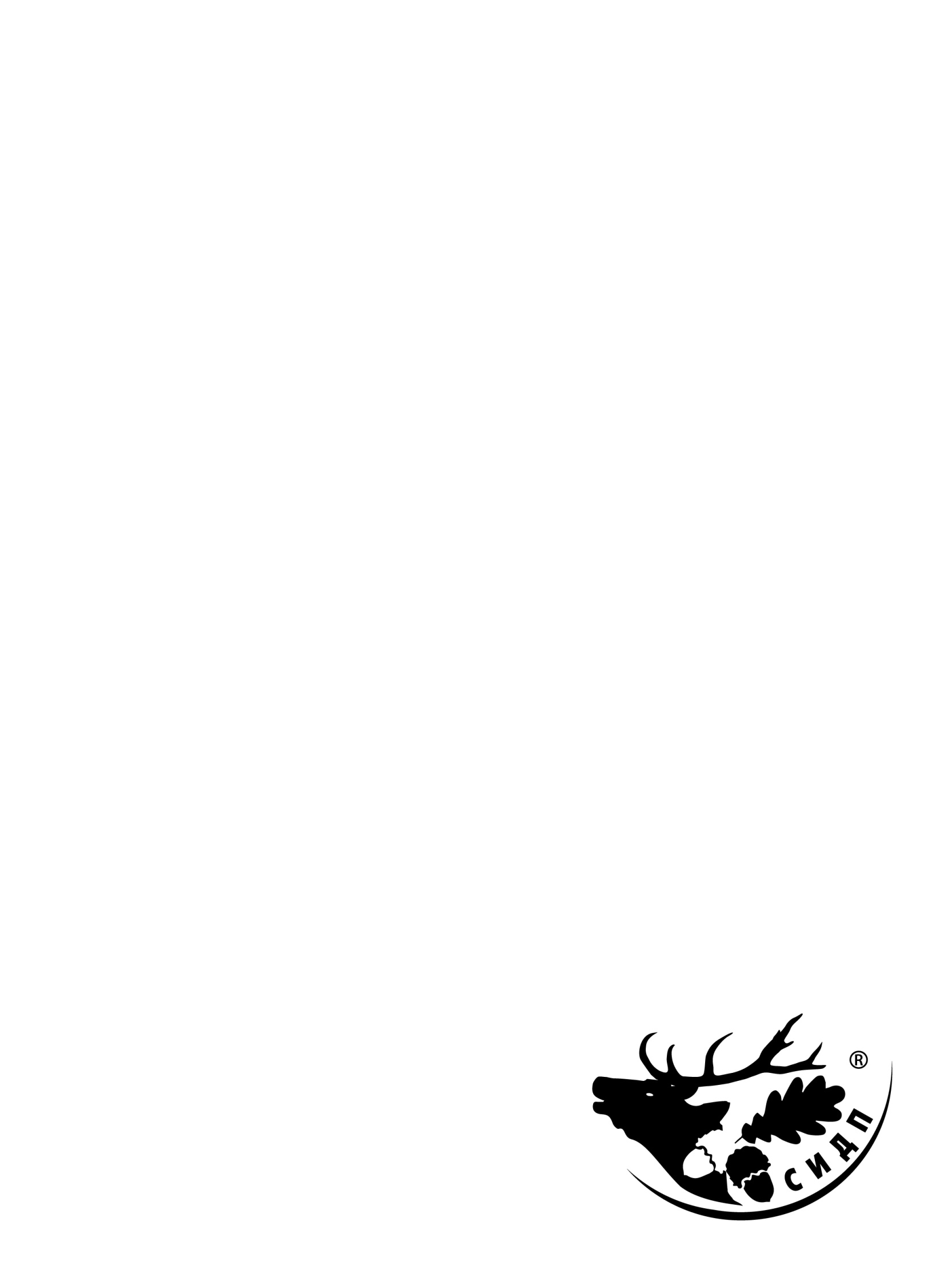 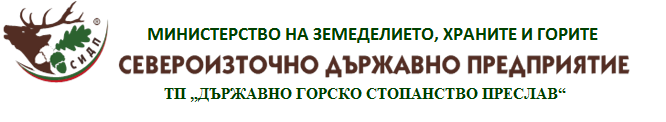 СЪОБЩЕНИЕОтносно: Изменение на първоначалните срокове за получаване на оферти или на заявления за участие и условията за отваряне на офертитеНа основание чл.100, ал.12, т.1, възложителят удължава срока за получаване на оферти до 17,00 часа на 20.05.2019г. включително. Датата на отваряне на офертите се променя от 08.05.2019г. на 21.05.2019г. от 13.30 часа. 			      	 	